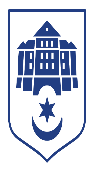 ТЕРНОПІЛЬСЬКА МІСЬКА РАДАУправління соціальної політики
м. Тернопіль, вул. Лисенка, 8, 46002 тел.: (0352) 23 56 70, e-mail: ternopil@sobes-ter.gov.uaЗвіт щодо виданої та отриманої гуманітарної допомоги станом на 01.12.2023 В Тернопільському міському територіальному центрі соціального обслуговування населення (надання соціальних послуг) продовжує діяти Гуманітарний штаб для забезпечення продуктами харчування внутрішньо переміщених осіб, які зареєстровані в управлінні соціальної політики ТМР з дітьми до 3-річного віку, осіб з інвалідністю І-ІІ груп, військових. Отримано:Медикаменти                                            575  кгТаблетки (літні аптечки)                          90000 штАптечки                                                     3200 шт        Генератори                                                37 шт Транспортний засіб Ford Transit             1 шт Тронспортний засіб Volvo F16               1 штВантажний автомобіль Volvo FE 6X2    1 штТелеантени Telestar HD TV SAT            5 шт         Продукти харчування                              35401 кгМінеральна вода негазована                	 9320 л Корм для тварин                                       882 кгЗасоби гігієни                                           865 кг          Пакунок малюка BABYBOX                  108 штТермобілизна ROCK                                530 штРанці шкільні                                             735 штКанцелярські товари                               2956 кгЗасоби реабілітації(милиці)                   40 шт     Промислові товари                                  19645 кг      (одяг, термобілизна, взуття, спальники та ін.) Видано:Медикаменти                                 615  кг         лікувальні заклади, доп.арміїАптечки                                          1748  шт.     захисники та захисниці    Таблетки  (аптечки літні)             59940 шт     захисники та захисниці    Генератори                                     19 шт           надано організаціямТелеантени Telestar HD TV SAT  2 шт	     допомога арміїПродукти харчування                    36889 кг      ВПО, тернополяниКорм для тварин                             882 кг          центр стерилізаціїРанці шкільні			       735 шт	       освітні закладиКанцелярське приладдя		       2906 кг	       освітні закладиЗасоби гігієни                                  744  кг         тернополяни, доп.арміїТермобілизна  ROCK                       1521 шт      захисники та захисниці    Пакунок малюка BABYBOX           108 шт        сім’ї в яких народилась дитина з числа ВПО, військовослужбовців та малозабезпечених -    Промислові товари  	17516 кг  ВПО, доп.армії, тернополяни-     Мінеральна вода негазована              9320 л   тернополяни, ВПО, благодійна їдальня-  Сітки маскувальні                                 5000 кг	військова частинаГуманітарна допомога видається у робочий час за адресою: м.Тернопіль, вул. Миколи Лисенка, 8а.Всього благодійну допомогу отримали   4711  осіб : ВПО – 2960 осіб, тернополяни  - 1751 осіб.Начальник управління 							Віталій ХОРКАВИЙ